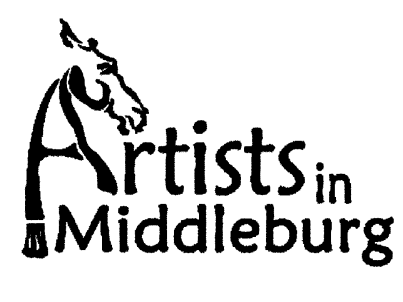 The Horse in Art, IIIincluding a special exhibit of 5 Years of Equine Bronzes  from AiM's Sculpture WorkshopsJuly 20 - August 18, 2019GENERALArtists in Middleburg (AiM)A 501c3 organization. Proceeds from sale of artwork during this show go toward supporting art education and art opportunities for children, youth and adults.This is a juried art exhibition.Artists receive 70% of the sales price for sale of their art.DATES Entry Deadline:   Friday, July 5, 5:00 PMArtists Notified by:  Wednesday, July 10 or before.  Notification will be by email or phoneDelivery of Art:   Monday-Tuesday, July 15-16, 12-5 PM or by appointment.Opening Reception: Saturday, July 20, 5-7 PM, AiM GalleryPickup for Unsold Art: Monday-Tuesday, August 19-20, 12-5 PMELIGIBILITYEntry is open to all artists living within 50 miles of the town of Middleburg, Virginia.COST$30 AiM members$45: non-membersThis non-refundable application fee covers up to three pieces of artwork.*All who want to exhibit their bronze equines that have been sculpted at AiM, please contact Sandy Danielson for information:sandy@theartistsinmiddleburg.orgACCEPTED MEDIAPainting (oil, acrylic and watercolor), pastel, drawing, sculpture, mixed media and photography.All art submissions must be original work created by the artist and must have been completed within the past three years.METHOD OF ENTRYEmailEntry may be made electronically by emailing the completed application and ALL required attachments to:sandy@theartistsinmiddleburg.org The entry fee is due with the delivery of the selected work.Computer Images for Email Entry *Must be of high qualityComputer images of art submissions must be in jpg format: minimum 300k; maximum 2 MB.  Save each image with the following information: Last name, First name, Title, Media. Include only one image of each submitted art submission (max. 3 per application).Post MailEntry may also be made by mailing the completed application with ALL required attachments to:Sandy Danielson-AiMHorse in Art, III Exhibition PO Box 426 Middleburg, Virginia 20118Each art submission image for a mailed application must be printed on 8.5" x 11" glossy photo paper. The print out must be labeled in the lower right corner with the Title, Media, Size without frame, and price. The artist's name must be written on the back of the printed image.Applicants should endeavor to provide the highest quality printout image of their artwork. Judging will be based only upon the images provided.ARTWORK SPECS2D -   42" (h) x 52" (w) maximum; Accepted 2D artwork must be suitably framed or be gallery wrapped canvas with painted edges and ready to hang. No Sawtooth hangers will be accepted.3D - 5'x 3' X 2' Maximum; freestanding or presented on an artist-provided pedestal. A photo of any required pedestal must be included with the image of the 3D artwork for approval. Artwork shall not be removed from the show before the end of the exhibit.AiM reserves the right to exclude any entry deemed unsuitable for this community event.ARTIST BIO AND ARTIST PERSPECTIVE STATEMENTAn up-to-date Artist's Bio is required with the application. An artist's “perspective statement” is required with the application for each submitted artwork. This statement should be a concise explanation of the inspiration, artistic efforts and any other information to provide the viewer insight into the artist's creative process. This statement will be included on the gallery label. Please submit electronically in a format that can be copied and pasted.  Thank you.INCOMPLETEAPPLICATIONSApplications will not be accepted for the exhibition, if:1 .The application is incomplete or is received after the deadline2. The application is missing required attachmentsJUDGINGThe jury will evaluate each art submission based upon composition, use of color, technique, visual impact and originality. All decisions of the jury are final.Final acceptance is made by the jurors from the delivered work.  Entries which differ significantly from their digital images may not be accepted.Judging for any indicated awards will be based upon direct examination of the actual art pieces once the show has been installed.DELIVERY Accepted artwork must be delivered to: AiM Gallery 102 W. Washington St. Middleburg, VA 20117 When: Monday-Tuesday, July 15-16, 12-5 PM or by appointment. Call 540-687-6600 or 540-270-6165 to schedule a drop-off.GALLERY SITTINGAll artists are required to gallery sit once during the run of the exhibition they have been juried into.  AiM desires exhibiting artists to take a vested interest in the organization’s programs.  It is here for you and the local arts community.  By asking artists to gallery sit, AiM has determined the commission rate needs to be favorable for the artist.What is involved? One - 5 hour shift during open hours, Wednesday-Sunday (12-5).  If the artist cannot commit, friends and family are welcome to substitute.Artists are invited to paint, draw, work on their computers and/or read!  If one does create art while in the gallery, it is an educational demonstration for the visitors. Visitors enjoy talking to the artists about their work and has led to sales and commissions. AiM is a young growing nonprofit and relishes the involvement of the artists to make it happen!*All artists selected into the exhibit will also be asked to contribute (finger food or drinks) to the opening reception.Artists in Middleburg (AiM) A 501c3 organizationClassroom and Gallery102 W. Washington StreetPO Box 426 (mail) Middleburg, VA 20118540-687- 6600www.theartistsinmiddleburg.org